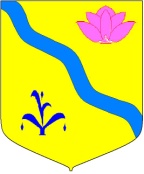 АДМИНИСТРАЦИЯ  КИРОВСКОГО МУНИЦИПАЛЬНОГО РАЙОНАРАСПОРЯЖЕНИЕ02.02.2023                                 п. Кировский                                  № 28-р      О направлении обучающихся образовательных организаций Кировского муниципального района на краевой зимний фестиваль «Вперёд ВФСК ГТО» в  г. Владивосток»          На основании  Положения № 5 О краевом зимнем фестивале «Вперёд ВФСК ГТО» среди обучающихся общеобразовательных организаций Приморского края, в соответствии со ст. 24 Устава Кировского муниципального района, принятого решением Думы Кировского муниципального района от г, (в действующей редакции решения Думы Кировского муниципального района от  г. № 92-НПА)1. Руководителям общеобразовательных организаций:  МБОУ «СОШ №         1 пгт. Кировский» (Милюк Л.А.),  МБОУ «СОШ №2 пгт.Кировский»        (Григорьева Н.Н.),   МБОУ «СОШ с.Авдеевка» (Бондаренко Е.С.). направить обучающихся с 07.02.2023 по 10.02.2023 г. на фестиваль «Вперёд ВФСК ГТО» в г. Владивосток.2.1. Провести соответствующие инструктажи с обучающимися;2.2. Руководителю МБОУ "СОШ №1 пгт.Кировский" (Милюк Л.А.) командировать Ковьярову И.В., учителя физической культуры, для сопровождения районной команды обучающихся.2.3.  Возложить ответственность за жизнь и здоровье обучающихся по маршруту следования и обратно (Кировский – Владивосток; Владивосток – Кировский) на сопровождающего Ковьярову И.В., учителя МБОУ «СОШ №1 пгт.Кировский».3.     Чужакову М.С., директору МБОУ ДО «ДЮСШ «Патриот» п. Кировский»:3.1. Обеспечить транспортное средство для подвоза обучающихся 07.02.2023г.на фестиваль «Вперёд ВФСК ГТО»  в г. Владивосток по маршруту пгт. Кировский – г. Владивосток.3.2. Обеспечить транспортное средство для подвоза обучающихся 10.02.2023 г. по маршруту г. Владивосток - пгт. Кировский. 4. Чужакову М.С., директору МБОУ ДО «ДЮСШ «Патриот» п.Кировский», оплатить командировочные расходы представителя команды и детей.                5. Контроль за исполнением данного распоряжения возложить на начальника отдела образования администрации Кировского муниципального района С.В. Сухина.Глава Кировскогомуниципального района                                                             И.И. Вотяков